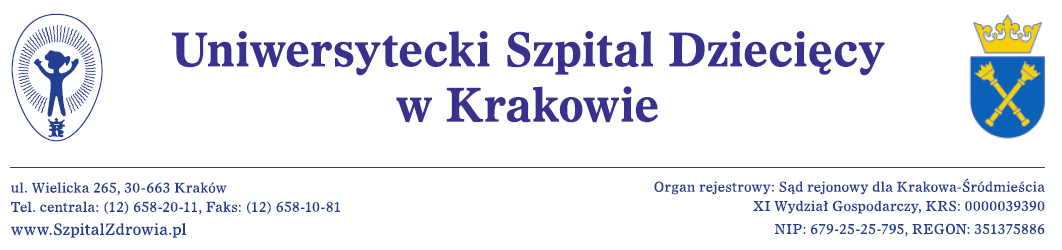 SPECYFIKACJA ISTOTNYCH WARUNKÓW ZAMÓWIENIADostawa papieru komputerowegoEZP-271-2/90/2018OZNACZENIE ZAMAWIAJĄCEGO: Uniwersytecki Szpital Dziecięcy w Krakowieul. Wielicka 265, 30-663 KrakówREGON: 351375886NIP PL6792525795Tel: 12 658-20-11; fax: 12 658-10-81	BGK o/Kraków, NR 22 1130 1150 0012 1146 4720 0010Strona internetowa, na której dostępna jest siwz:http://www.szpitalzdrowia.pl/o-szpitalu/zamowienia-publiczne-i-bip/ Adres e-mail: zp@usdk.pl Godziny urzędowania: pn. - pt.: od godziny 7:45 do godziny 15:20TRYB POSTĘPOWANIA:Przedmiotowe postępowanie prowadzone jest w trybie przetargu nieograniczonego o wartości poniżej wyrażonej w złotych równowartości kwoty 144 000 euro, na podstawie art. 39 w zw. z art. 24aa ustawy z dnia 29 stycznia 2004 roku – Prawo zamówień publicznych (t.j. Dz.U. 2017, poz. 1579). Stosownie do dyspozycji art. 24aa ustawy, zamawiający informuje, że w pierwszej kolejności dokona oceny ofert na podstawie kryteriów określonych w Rozdziale XIII SIWZ, a następnie zbada, czy wykonawca, którego oferta została najwyżej oceniona nie podlega wykluczeniu z postępowania oraz spełnia warunki udziału wskazane w Rozdziale V niniejszej SIWZ.OPIS PRZEDMIOTU ZAMÓWIENIA:Przedmiot zamówienia stanowią sukcesywna dostawa papieru komputerowego dla Uniwersyteckiego Szpitala Dziecięcego  w Krakowie  z uwzględnieniem bieżących potrzeb Zamawiającego. Szczegółowe wymagania dotyczące przedmiotu zamówienia, jego zakresu i przewidywanych ilości zawiera  Załączniki nr 3 do SIWZ – Kalkulacja cenowa – Opis Przedmiotu Zamówienia.Przedmiot zamówienia będzie dostarczany w opakowaniach producenta do magazynu Zamawiającego na koszt i ryzyko Wykonawcy.Odbiór przedmiotu  zamówienia będzie dokonywany w siedzibie Zamawiającego przez pracownika właściwej komórki organizacyjnej w oparciu o złożone zamówienie i dostarczone faktury Zamawiający żąda wskazania przez Wykonawcę części zamówienia, której realizację zamierza powierzyć podwykonawcom wraz z informacją dotyczącą firm podwykonawców. Oznaczenie kodowe:CPV: 30.19.76.30-1  - papier do drukowania Wymagany okres niezmienności cen jednostkowych netto minimum 12 miesięcy .Zamawiający nie dopuszcza składania ofert częściowych.Zamawiający nie ustanawia maksymalnej liczby zadań, w których wykonawca może złożyć ofertę. Zamawiający nie ustanawia maksymalnej ilości zadań, które mogą zostać udzielone jednemu wykonawcy.TERMIN WYKONANIA:Realizacja przedmiotu zamówienia następować będzie sukcesywnie z uwzględnieniem bieżących potrzeb zamawiającego przez okres 24 miesięcy od daty podpisania umowy.Poszczególne dostawy – na podstawie zamówień jednostkowych składanych faxem lub pocztą elektroniczną, realizowane będą w terminach maksymalnych wynoszących odpowiednio: dla zamówień standardowych max. 5 dni roboczych  od dnia złożenia zamówienia. Dostawy wraz z wniesieniem i rozładowaniem towaru odbywać się będą do magazynu zamawiającego. 
Odbioru dokonywać będzie osoba upoważniona. Pracownik w chwili odbioru zobowiązany będzie do zbadania, czy dostawa jest pod względem ilościowym i jakościowym zgodna z załączonymi dokumentami i umową. Zbadanie obejmuje przeliczenie ilości opakowań zbiorczych i ustalenie ich stanu, a w razie uszkodzenia opakowania zbiorczego sprawdzenie stanu jego zawartości. WARUNKI UDZIAŁU W POSTĘPOWANIU ORAZ PODSTAWY WYKLUCZENIA Z POSTĘPOWANIA:O zamówienie mogą ubiegać się wykonawcy, którzy: nie podlegają wykluczeniu z postępowania na podstawie art. 24 ust. 1 pkt 12-23 oraz art. 24 ust. 5 pkt 1  spełniają warunki udziału w postępowaniu dotyczące:kwalifikacji i uprawnień do prowadzenia określonej działalności zawodowej – zamawiający nie ustanawia minimalnych wymagań w powyższym zakresie;sytuacji finansowej lub ekonomicznej – zamawiający nie ustanawia minimalnych wymagań w powyższym zakresie;zdolności technicznej i zawodowej – zamawiający nie ustanawia minimalnych wymagań w powyższym zakresie;W przypadku, gdy wobec wykonawcy zachodzą podstawy wykluczenia z postępowania wskazane w art.24 ust. 1 pkt 13 i 14 oraz pkt 16-20 lub ust. 5, może on na zasadach określonych w art. 24 ust. 8 ustawy przedstawić dowody, że podjęte przez niego środki zaradcze są wystarczające do uznania jego rzetelności; wykonawca nie podlega wykluczeniu, jeżeli zamawiający uwzględniając okoliczności i wagę czynu wykonawcy uzna przedstawione dowody za wystarczające.W przypadku, gdy wobec wykonawcy zachodzi podstawa wykluczenia określona w art. 24 ust. 1 pkt 19, może on przedstawić dowody potwierdzające, że jego udział w przygotowaniu postępowania nie zakłóci konkurencji. Wykonawca w celu potwierdzenia spełniania warunków udziału w postępowaniu może polegać na zasobach podmiotu trzeciego na zasadach określonych w art. 22a ustawy.Wykonawcy mogą wspólnie ubiegać się o udzielenie zamówienia na zasadach określonych w art. 23 ust. 1 ustawy. W tym celu wykonawcy ustanawiają Pełnomocnika do reprezentowania ich w postępowaniu, albo do reprezentowania ich w postępowaniu i do zawarcia umowy w sprawie zamówienia publicznego.WYKAZ OŚWIADCZEŃ LUB DOKUMENTÓW POTWIERDZAJĄCYCH SPEŁNIANIE WARUNKÓW UDZIAŁU W POSTĘPOWANIU ORAZ BRAK PODSTAW DO WYKLUCZENIA 
Z POSTĘPOWANIA:1. Wykonawca załącza do oferty oświadczenie własne w zakresie określonym w załącznikach nr 4 i nr 4a do 
    SIWZ. Informacje zawarte w oświadczeniu stanowią wstępne potwierdzenie, że wykonawca nie podlega 
    wykluczeniu z postępowania oraz spełnia warunki udziału określone w SIWZ.2. W przypadku wspólnego ubiegania się o zamówienie oświadczenie powyżej składa każdy wykonawca.3. W przypadku powołania się na zasoby podmiotu trzeciego, wykonawca składa oświadczenie dotyczące tego 
    podmiotu.4. W przypadku, gdy wykonawca przewiduje udział podwykonawców w realizacji zamówienia składa – na  
    żądanie zamawiającego – oświadczenie, o którym mowa w pkt 1 dotyczące podwykonawców.       5. Wykonawca, którego oferta została najwyżej oceniona, na wezwanie zamawiającego, w terminie nie 
            krótszym niż 5 dni składa:  1)  Aktualny odpis z właściwego rejestru lub centralnej ewidencji i informacji o działalności gospodarczej    Rzeczypospolitej Polskiej wystawiony nie wcześniej niż 6 miesięcy przed upływem terminu składania ofert 
w postępowaniu;     2)    Oświadczenie wykonawcy o braku orzeczenia wobec niego tytułem środka zapobiegawczego zakazu 
           ubiegania się o zamówienia publicznego      W terminie do 3 dni od dnia publikacji na stronie internetowej zamawiającego informacji, o której mowa w art. 86 ust. 5 ustawy, każdy wykonawca składa oświadczenie o przynależności lub braku przynależności do tej samej grupy kapitałowej, o której mowa w art.24 ust. 1 pkt 23 ustawy. Wraz z oświadczeniem wykonawca może przedłożyć dokumenty potwierdzające, że powiązania z innym wykonawcą nie prowadzą do zakłócenia konkurencji 
w postępowaniu. 6. Wykonawca mający siedzibę lub miejsce zamieszkania poza terytorium Rzeczypospolitej Polskiej, zamiast  
    dokumentu wskazanego w pkt 5 ppkt 1) niniejszego rozdziału składa dokument wystawiony w kraju, w którym 
    ma siedzibę lub miejsce zamieszkania potwierdzający, że nie otwarto jego likwidacji, ani nie ogłoszono upadłości 
    – wystawiony  nie wcześniej niż 6 miesięcy przed upływem terminu składania ofert.7. Jeżeli w kraju w którym wykonawca ma siedzibę lub miejsce zamieszkania nie wystawia się dokumentu, o którym 
    mowa w pkt 5 ppkt 1, zastępuje się go dokumentem zawierającym odpowiednio oświadczenie wykonawcy, ze 
    wskazaniem osoby albo osób uprawnionych do jego reprezentacji, lub oświadczenie osoby, której dokument 
    miał dotyczyć, złożone przed notariuszem lub przed organem sądowym, administracyjnym albo organem 
    samorządu zawodowego lub gospodarczego właściwym ze względu na siedzibę lub miejsce zamieszkania 
    wykonawcy lub miejsce zamieszkania tej osoby. INFORMACJA O SPOSOBIE POROZUMIEWANIA SIĘ ZAMAWIAJĄCEGO Z  WYKONAWCAMI:Postępowanie o udzielenie zamówienia prowadzi się z zachowaniem formy pisemnej, w języku polskim.Oświadczenia, wnioski, zawiadomienia oraz informacje są przekazywane faksem lub drogą elektroniczną. Zawsze dopuszczalna jest forma pisemna. Zamawiający dopuszcza przekazywanie powyższych dokumentów faksem na numer: (12) 658 10 81 oraz w formie elektronicznej na adres: zp@usdk.pl.Zamawiający preferuje korespondencję w formie elektronicznej. Wnioski o wyjaśnienie treści specyfikacji należy przesyłać na adres mailowy podany w pkt 3 niniejszego rozdziału w formie umożliwiającej kopiowanie treści pisma i wklejenie jej do innego dokumentu. W przypadku przesłania pisma w formie elektronicznej nie ma potrzeby przesyłania go dodatkowo pocztą lub faksem.Forma pisemna zastrzeżona jest do złożenia oferty wraz z załącznikami, w tym oświadczeń i dokumentów potwierdzających spełnianie warunków udziału w postępowaniu, oświadczeń i dokumentów potwierdzających spełnianie przez oferowany przedmiot zamówienia wymagań określonych przez zamawiającego, oświadczeń o braku podstaw do wykluczenia, listy podmiotów należących do tej samej grupy kapitałowej, o której  mowa w art. 24 ust. 1 pkt 23 ustawy/informacji o tym, że wykonawca nie należy do grupy kapitałowej, pełnomocnictwa oraz uzupełnień, złożonych na wezwanie zamawiającego.Przesłanie korespondencji na inny adres lub numer niż zostało to określone powyżej może skutkować tym, że zamawiający nie będzie mógł zapoznać się z treścią przekazanej informacji we właściwym terminie.Osobą uprawnioną do porozumiewania się z wykonawcami jest:w sprawach formalnych: Grażyna Kaczmarczyk   – Sekcja ds. Zamówień Publicznych;Zamawiający nie zamierza zwoływać zebrania wykonawców.WYMAGANIA DOTYCZĄCE WADIUM:Zamawiający nie wymaga wniesienia wadium.TERMIN ZWIĄZANIA OFERTĄ: Wykonawca pozostaje związany złożoną ofertą przez okres 30 dni. Okres związania rozpoczyna bieg wraz z upływem terminu składania ofert w postępowaniu.Wykonawca samodzielnie lub na wniosek zamawiającego może przedłużyć termin związania ofertą, z tym że zamawiający może tylko raz, co najmniej na 3 dni przed upływem terminu związania ofertą, zwrócić się do wykonawców o wyrażenie zgody na przedłużenie tego terminu o oznaczony okres, nie dłuższy jednak niż 60 dni. Odmowa skutkuje odrzuceniem oferty.OPIS SPOSOBU PRZYGOTOWANIA OFERTY: Wymagania podstawowe:Ofertę należy przygotować ściśle według wymagań określonych w niniejszej SIWZ.Wykonawcy ponoszą wszelkie koszty związane z przygotowaniem i złożeniem oferty.Zaleca się sporządzenie oferty na formularzach stanowiących załączniki do SIWZ lub ściśle według wzorów.Oferta winna być podpisana zgodnie z zasadami reprezentacji wskazanymi we właściwym rejestrze. Jeśli osoba/osoby podpisująca ofertę działa na podstawie pełnomocnictwa, to pełnomocnictwo to musi w swej treści wyraźnie wskazywać uprawnienie do podpisania oferty. Zamawiający uznaje, że podpisem jest: złożony własnoręcznie znak, z którego można odczytać imię i nazwisko podpisującego, a jeżeli własnoręczny znak jest nieczytelny lub nie zawiera imienia i nazwiska to musi być on uzupełniony napisem (np. w formie odcisku stempla), z którego można odczytać imię i nazwisko podpisującego;Pełnomocnictwo – do reprezentowania wykonawcy w postępowaniu albo do reprezentowania wykonawcy w postępowaniu i zawarcia umowy w sprawie zamówienia publicznego, jeżeli osoba reprezentująca wykonawcę w postępowaniu o udzielenie zamówienia nie jest wskazana jako upoważniona do jego reprezentacji we właściwym rejestrze lub ewidencji działalności gospodarczej.Forma oferty: Oferta musi być napisana w języku polskim, na maszynie do pisania, komputerze, ręcznie długopisem lub nieścieralnym atramentem w sposób gwarantujący jej odczytanie.Zaleca się, aby wszystkie zapisane strony oferty (a nie kartki) wraz z załącznikami były ponumerowane według formuły numer strony/ilość wszystkich stron.Zaleca się sporządzenie spisu treści zawierającego wykaz dokumentów wchodzących w skład oferty.Zaleca się zabezpieczenie oferty przed zdekompletowaniem poprzez jej zszycie lub zbindowanie.Wszystkie miejsca w ofercie, w których wykonawca naniósł zmiany muszą być opatrzone podpisem osoby podpisującej ofertę.Dokumenty sporządzone w języku obcym wykonawca składa wraz z tłumaczeniem na język polski. Poświadczenia tłumaczenia dokonuje wykonawca.Dokumenty wchodzące w skład oferty mogą być przedstawiane w formie oryginałów lub poświadczonych przez wykonawcę za zgodność z oryginałem kopii, natomiast w przypadku pełnomocnictwa w formie oryginału lub kopii poświadczonej notarialnie.Oświadczenia sporządzane na podstawie wzorów stanowiących załączniki do niniejszej SIWZ powinny być złożone w formie oryginału.W przypadku wszystkich kopii dokumentów załączonych do oferty, podpisujący ofertę zobowiązany jest poświadczyć za zgodność kopię z adnotacją np. „Poświadczam za zgodność z oryginałem – dnia …………..” podpis i pieczątka imienna osoby dokonującej poświadczenia. Zawartość oferty:Wypełniony i podpisany Formularz Ofertowy – załącznik nr 2 do SIWZ,Wypełniony i podpisany Formularz – Kalkulacja Cenowa – Opis Przedmiotu Zamówienia – załączniki nr 3 do SIWZWypełnione i podpisane Załączniki nr 4 i 4a do SIWZStosowne Pełnomocnictwo, 9. W przypadku wykonawców wspólnie ubiegających się o udzielenie zamówienia, dokument ustanawiający pełnomocnika do reprezentowania ich w postępowaniu o udzielenie zamówienia albo do reprezentowania ich w postępowaniu i zawarcia umowy w sprawie niniejszego zamówienia publicznego.8.	Informacje składane w trakcie postępowania, stanowiące tajemnicę przedsiębiorstwa w rozumieniu przepisów ustawy z dnia 16 kwietnia 1993r. – o zwalczaniu nieuczciwej konkurencji (t.j. Dz.U. 2003r., nr 153, poz. 1503, z późn. zm.), co do których wykonawca nie później niż w terminie składania ofert zastrzegł, że nie mogą być one udostępnione innym uczestnikom postępowania oraz wykazał, iż zastrzeżone informacje stanowią tajemnicę przedsiębiorstwa, muszą być oznaczone klauzulą: „DOKUMENT STANOWI TAJEMNICĘ PRZEDSIĘBIORSTWA”. Wykonawca nie może zastrzec informacji, o których mowa w art. 86 ust. 4 ustawy z dnia 29 stycznia 2004r. – Prawo zamówień publicznych (t.j. Dz.U. 2017, poz. 1579).9.	W przypadku złożenia oferty, której wybór prowadziłby do powstania u zamawiającego obowiązku podatkowego zgodnie z przepisami o podatku od towarów i usług, zamawiający w celu oceny takiej oferty  dolicza do przedstawionej w niej ceny podatek od towarów i usług, który miałby obowiązek rozliczyć zgodnie z tymi przepisami. Wykonawca, składając ofertę, informuje zamawiającego, czy wybór oferty będzie prowadzić do powstania u zamawiającego obowiązku podatkowego, wskazując nazwę (rodzaj) towaru lub usługi, których dostawa lub świadczenie będzie prowadzić do jego powstania, oraz wskazując ich wartość bez kwoty podatku. Jeżeli złożono ofertę, której wybór prowadziłby do powstania u zamawiającego obowiązku podatkowego zgodnie z przepisami o podatku od towarów i usług, do ceny najkorzystniejszej oferty lub oferty z najniższą ceną dolicza się podatek od towarów i usług, który zamawiający miałby obowiązek rozliczyć zgodnie z tymi przepisami. W związku z tym, w takim przypadku cena podana przez wykonawcę w ofercie jako „cena brutto” nie może zawierać podatku VAT, który zamawiający będzie miał obowiązek rozliczyć. Zamawiający jest zarejestrowany dla potrzeb transakcji wewnątrzwspólnotowych i posiada NIP PL679-25-25-795.UWAGA:Zgodnie z art. 13 ust. 1 i 2 rozporządzenia Parlamentu Europejskiego i Rady (UE) 2016/679 z dnia 27 kwietnia 2016 r. w sprawie ochrony osób fizycznych w związku z przetwarzaniem danych osobowych i w sprawie swobodnego przepływu takich danych oraz uchylenia dyrektywy 95/46/WE (ogólne rozporządzenie o ochronie danych) (Dz. Urz. UE L 119 z 04.05.2016, str. 1), dalej „RODO”, informuję, że: administratorem Pani/Pana danych osobowych jest Uniwersytecki Szpital Dziecięcy w Krakowie, 
ul. Wielicka 265, 30-663 Kraków, inspektorem ochrony danych osobowych w /nazwa zamawiającego/ jest Pani Katarzyna Tworzydło, 
e-mail: ktworzydlo@usdk.pl, tel.: +48 12 3339 409;  Pani/Pana dane osobowe przetwarzane będą na podstawie art. 6 ust. 1 lit. c RODO w celu związanym z postępowaniem o udzielenie zamówienia publicznego na: dostawa papieru komputerowego  znak sprawy EZP-271-2-90/2018;odbiorcami Pani/Pana danych osobowych będą osoby lub podmioty, którym udostępniona zostanie dokumentacja postępowania w oparciu o art. 8 oraz art. 96 ust. 3 ustawy z dnia 29 stycznia 2004 r. – Prawo zamówień publicznych (Dz. U. z 2017 r. poz. 1579 i 2018), dalej „ustawa”;  Pani/Pana dane osobowe będą przechowywane, zgodnie z art. 97 ust. 1 ustawy, przez okres 4 lat od dnia zakończenia postępowania o udzielenie zamówienia, a jeżeli czas trwania umowy przekracza 4 lata, okres przechowywania obejmuje cały czas trwania umowy;obowiązek podania przez Panią/Pana danych osobowych bezpośrednio Pani/Pana dotyczących jest wymogiem ustawowym określonym w przepisach ustawy, związanym z udziałem w postępowaniu 
o udzielenie zamówienia publicznego; konsekwencje niepodania określonych danych wynikają 
z ustawy;  w odniesieniu do Pani/Pana danych osobowych decyzje nie będą podejmowane w sposób zautomatyzowany, stosowanie do art. 22 RODO;posiada Pani/Pan:na podstawie art. 15 RODO prawo dostępu do danych osobowych Pani/Pana dotyczących;na podstawie art. 16 RODO prawo do sprostowania Pani/Pana danych osobowych;na podstawie art. 18 RODO prawo żądania od administratora ograniczenia przetwarzania danych osobowych z zastrzeżeniem przypadków, o których mowa w art. 18 ust. 2 RODO,  prawo do wniesienia skargi do Prezesa Urzędu Ochrony Danych Osobowych, gdy uzna Pani/Pan, że przetwarzanie danych osobowych Pani/Pana dotyczących narusza przepisy RODO;  nie przysługuje Pani/Panu:w związku z art. 17 ust. 3 lit. b, d lub e RODO prawo do usunięcia danych osobowych;prawo do przenoszenia danych osobowych, o którym mowa w art. 20 RODO;na podstawie art. 21 RODO prawo sprzeciwu, wobec przetwarzania danych osobowych, gdyż podstawą prawną przetwarzania Pani/Pana danych osobowych jest art. 6 ust. 1 lit. c RODO.
MIEJSCE ORAZ TERMIN SKŁADANIA I OTWARCIA OFERT: Ofertę należy złożyć w zamkniętej kopercie do dnia 17.01.2019r. do godz. 10:45 w siedzibie Zamawiającego, pokój nr 2H-06b – Sekcja ds. Zamówień Publicznych. Koperta powinna być zamknięta w sposób gwarantujący zachowanie w poufności jej treści oraz zabezpieczający jej nienaruszalność do terminu  otwarcia ofert. Koperta powinna być zaadresowana według poniższego wzoru: Uniwersytecki Szpital Dziecięcy w Krakowieul. Wielicka 265, 30-663 Krakówz adnotacją: „Oferta w trybie przetargu nieograniczonego na: „Dostawa papieru komputerowego  znak sprawy EZP-271-2-90/2018;  nie otwierać przed……….…2019r. godz. ……….” (wypełnia Wykonawca) i opatrzona nazwą oraz dokładnym adresem Wykonawcy.Wykonawca przed upływem terminu do składania ofert może zmienić lub wycofać ofertę. W przypadku zmiany oferty wykonawca winien złożyć jednoznaczne pisemne oświadczenie o tym co i jak zostało zmienione oraz dokumenty wymagane w związku ze zmianą. Całość powinna być złożona w kopercie oznakowanej „ZMIANA OFERTY”. W przypadku wycofania oferty wykonawca winien złożyć jednoznaczne pisemne oświadczenie 
o wycofaniu oferty. Podczas otwarcia ofert zamawiający sprawdzi skuteczność złożonego oświadczenia w powiązaniu z dokumentami złożonymi w ofercie, której dotyczy zmiana. W przypadku skutecznego wycofania oferty informacje w niej zawarte nie zostaną odczytane – zostanie ona zwrócona wykonawcy bez otwierania. Ofertę złożoną po terminie zamawiający zwraca wykonawcy na zasadach określonych w art. 84 ust.2 ustawy z dnia 29 stycznia 2004 r. – Prawo zamówień publicznych, za zaliczeniem pocztowym.Otwarcie ofert jest jawne. Bezpośrednio przed otwarciem ofert zamawiający poda kwotę, jaką zamierza przeznaczyć na sfinansowanie zamówienia.Podczas otwarcia ofert zamawiający poda nazwy i adresy wykonawców, a także informacje dotyczące ceny, terminu wykonania zamówienia, warunków płatności, zawartych w ofercie.Niezwłocznie po otwarciu ofert zamawiający zamieści na stronie internetowej http://www.szpitalzdrowia.pl/o-szpitalu/zamowienia-publiczne-i-bip/ informacje dotyczące kwoty, jaką zamierza przeznaczyć na sfinansowanie zamówienia, firm oraz adresów wykonawców, którzy złożyli oferty w terminie, ceny, terminu wykonania zamówienia, okresu gwarancji i warunków płatności zawartych w ofertach.OPIS SPOSOBU OBLICZENIA CENY:Cenę oferty należy obliczyć przy zachowaniu następujących założeń:Wartość brutto pozycji z formularza cenowego – według algorytmu: (ilość x cena jednostkowa netto) + [(ilość x cena jednostkowa netto) x stawka podatku VAT)] = wartość brutto, która stanowi  cenę brutto oferty.cena, o której mowa w pkt a musi zawierać wszystkie koszty związane z realizacją zamówienia wynikające wprost z opisu przedmiotu zamówienia, jak również inne koszty wynikające z umowy, której istotne postanowienia stanowią załącznik nr 1 do niniejszej SIWZ.wszystkie wartości kosztorysowe jak również cenę oferty należy określać z dokładnością do dwóch miejsc po przecinku - w sposób określony w pkt 2.Cenę oferty należy określać z dokładnością do dwóch miejsc po przecinku. Cenę oferty zaokrągla się do pełnych groszy, przy czym końcówki poniżej 0,5 gr pomija się, a końcówki 0,5 grosza i wyższe zaokrągla się do 1 grosza. Cenę należy podać w PLN.Jeżeli cena nie zostanie obliczona w powyższy sposób zamawiający przyjmie, że prawidłowo podano cenę netto jednego opakowania jednostkowego i poprawi pozostałe wartości cenowe zgodnie ze sposobem obliczenia ceny, o ile wykonawca podał prawidłową ilość oferowanych produktów.W przypadku podania przez wykonawcę cen w walutach innych niż PLN zamawiający jako kurs przeliczeniowy waluty przyjmie kurs NBP z dnia publikacji ogłoszenia w Dzienniku Urzędowym Unii Europejskiej. Tabele kursów walut dostępne są pod następującym adresem internetowym: http://www.nbp.pl/home.aspx?f=/Kursy/kursy.htm OPIS KRYTERIÓW OCENY OFERT:Oferty zostaną ocenione przez Zamawiającego w oparciu o następujące kryteria i ich znaczenie: Obliczenia w kryteriach dokonywane będą do dwóch miejsc po przecinku, przy zastosowaniu zaokrąglania punktów według następującej zasady: gdy trzecia cyfra po przecinku wynosi 5 lub jest większa niż 5, zaokrąglenie drugiej cyfry po przecinku następuje w górę o jeden, a jeżeli trzecia cyfra po przecinku jest niższa od 5, to cyfra ta zostaje skreślona, a druga cyfra po przecinku nie ulega zmianie. Jeżeli nie można wybrać oferty najkorzystniejszej z uwagi na to, że dwie lub więcej ofert przedstawia taki sam bilans ceny lub kosztu i innych kryteriów oceny ofert, zamawiający spośród tych ofert wybiera ofertę z najniższą ceną lub najniższym kosztem, a jeżeli zostały złożone oferty o takiej samej cenie  lub koszcie, zamawiający wzywa wykonawców, którzy złożyli te oferty, do złożenia w terminie określonym przez zamawiającego ofert dodatkowych.Zamawiający podpisze umowę z wykonawcą, którego oferta zawiera najkorzystniejszy bilans w podanych kryteriach spośród ofert niepodlegających odrzuceniu. Pozostałe oferty zostaną ocenione wg algorytmu, określonego w pkt 1 niniejszego rozdziału SIWZ.XIV. FORMALNOŚCI POPRZEDZAJĄCE ZAWARCIE UMOWY:Wykonawca, którego oferta zostanie wybrana jako najkorzystniejsza, zobowiązany będzie do podpisania umowy na warunkach określonych w istotnych postanowieniach umowy zawartych w załączniku nr 1 do SIWZ. W przypadku wyboru oferty złożonej przez wykonawców wspólnie ubiegających się o udzielenie zamówienia publicznego zamawiający może żądać - przed zawarciem umowy w sprawie zamówienia publicznego - umowy regulującej współpracę tych wykonawców. Zamawiający oceni czy umowa konsorcjum nie zmierza do obejścia zakazu wynikającego z art. 54 ust. 5 ustawy o działalności leczniczej (t.j. Dz. U. z 2015 r. poz. 618 z późn. zm.), w szczególności w świetle wykładni dokonanej przez Sąd Najwyższy w wyroku z dnia 2 czerwca 2016r. (sygn. I CSK 486/15, dostępny pod adresem: http://www.sn.pl/sites/orzecznictwo/Orzeczenia3/I%20CSK%20486-15-1.pdf). Umowa z wybranym wykonawcą zostanie zawarta w miejscu i terminie określonym przez zamawiającego. Dwukrotne nieusprawiedliwione przez wykonawcę niestawienie się w wyznaczonym terminie do podpisania umowy uznaje się za odstąpienie od zawarcia umowy, co upoważni zamawiającego do przeprowadzenia procedury zgodnie z art. 94 ust. 3 ustawy.Zamawiający prześle umowę wykonawcy, którego oferta została wybrana na jego wniosek wyrażony na piśmie.Umowa zostanie sporządzona w trzech egzemplarzach: dwa dla zamawiającego, jeden dla wykonawcy.XV. WYMAGANIA DOTYCZĄCE ZABEZPIECZENIA NALEŻYTEGO WYKONANIA UMOWY:Zamawiający nie wymaga wniesienia zabezpieczenia należytego wykonania umowy.XVI. ISTOTNE POSTANOWIENIA, KTÓRE ZOSTANĄ WPROWADZONE DO TREŚCI UMOWY:Istotne dla stron postanowienia, które zostaną wprowadzone do treści umowy w sprawie zamówienia publicznego, stanowią Załącznik nr 1 do niniejszej specyfikacji.XVII. POUCZENIE O ŚRODKACH OCHRONY PRAWNEJ:Wykonawcy przysługują środki ochrony prawnej przewidziane w Dziale VI ustawy. XVIII. POSTANOWIENIA KOŃCOWEW sprawach nieuregulowanych w niniejszej SIWZ stosuje się przepisy ustawy z dnia 29 stycznia 2004 roku – Prawo zamówień publicznych  (t.j. Dz.U. 2017, poz. 1579) a także przepisy aktów wykonawczych do ustawy.Integralną część niniejszej SIWZ stanowią załączniki oznaczone jako:Załącznik nr 1 – Istotne Postanowienia Umowy.Załącznik nr 2 – Formularz OfertyZałącznik nr 3 Kalkulacja Cenowa – Opis Przedmiotu ZamówieniaZałącznik nr 4 – Oświadczenie własne Wykonawcy dotyczące spełniania warunków udziału w postępowaniu.Załącznik nr 4a – Oświadczenie własne Wykonawcy dotyczące braku podstaw wykluczenia z postępowania.Kraków, dnia 08.01.2019r.ZATWIERDZAMZ-ca Dyrektora ds. Lecznictwalek. med. Andrzej BałagaZałącznik nr 1 do SIWZISTOTNE POSTANOWIENIA UMOWY § 1Zamawiający zleca, a Wykonawca przyjmuje do realizacji sukcesywna dostawa papieru komputerowego , zgodnie z treścią specyfikacji istotnych warunków zamówienia oraz ofertą z dnia ........................r., która stanowi integralną część umowy.Wykonawca zobowiązuje się do realizacji przedmiotu umowy zgodnie z jej  postanowieniami, wymaganiami stosownych norm i przepisów, wymaganiami wynikającymi z europejskich norm zharmonizowanych zawartych w obowiązujących dyrektywach nowego podejścia UE, które przewidują znakowanie wyrobów CE, zasadami rzetelnej wiedzy i ustalonymi zwyczajami.Wykonawca zapewnia, że przedmiot umowy spełnia wymagania Zamawiającego określone w specyfikacji istotnych warunków zamówienia. Wykonawca zobowiązuje się do dostarczenia towaru pochodzącego z najnowszej produkcji, z terminem ważności nie krótszym niż 12 miesięcy od dnia realizacji dostawy.Przedmiot umowy będzie dostarczany do siedziby Zamawiającego na koszt i ryzyko Wykonawcy, w szczególności Wykonawca odpowiada za uszkodzenie lub utratę przedmiotu umowy podczas transportu do Zamawiającego.§ 2Poszczególne dostawy realizowane będą na podstawie zamówień jednostkowych składanych faxem lub przy użyciu środków komunikacji elektronicznej przez upoważnionego pracownika zamawiającego. Wykonawca niezwłocznie potwierdzi przyjęcie zamówienia do realizacji.Zamówienia, o których mowa w ust. 1 zawierają co najmniej:A/Nazwę i adres WykonawcyB/Nazwę i adres Zamawiającego;C/Wskazanie asortymentu oraz zamawianych ilościD/Wskazanie daty zamówienia.Strony ustalają następujące terminy realizacji dostaw:dla zamówień zwykłych –  ………..dni (max. 5 dni roboczych ) od daty złożenia zamówienia.Przedmiot umowy dostarczany będzie do Zamawiającego w dni robocze poniedziałek- piątek,  w godzinach od 8:00 do 15:00.Wykonawca dostarczy przedmiot umowy w opakowaniu producenta opatrzonym etykietą zawierającą informację dotyczącą nr partii/nr serii, datę produkcji, termin ważności, nazwę przedmiotu dostawy, ilość oraz nazwę i adres producenta, a ponadto w opakowaniu zbiorczym zabezpieczającym przed uszkodzeniem w czasie transportu w sposób określony odpowiednimi normami. W przypadku zwłoki w terminie dostawy, określonym w § 2 ust. 3 lub dostawy przedmiotu umowy w ilości lub jakości niezgodnej z wymaganiami, Zamawiający zastrzega sobie prawo do odmowy przyjęcia przedmiotu umowy i dokonania zakupu interwencyjnego od innego dostawcy w ilości i asortymencie niezrealizowanej dostawy na koszt i ryzyko Wykonawcy.Każdorazowy zakup interwencyjny zmniejsza wielkość przedmiotu umowy o wielkość tego zakupu.§ 3Zamawiający zastrzega sobie prawo reklamowania całości lub części dostawy, jeżeli nie jest zgodna z wymaganiami ilościowymi i jakościowymi uzgodnionymi w umowie.Odbiór ilościowy nastąpi w dniu dostawy. W razie stwierdzenia braków ilościowych, Zamawiający sporządzi protokół 
i niezwłocznie zawiadomi o tym Wykonawcę.Stwierdzone wady jakościowe, Zamawiający zobowiązany jest zgłosić bez zbędnej zwłoki. Wykryte wady jakościowe wpisywane będą  do protokołu z opisem rodzaju wad.Zgłoszenia reklamacji mogą być dokonywane w formie elektronicznej na adres e-mail………………………………………….Wykonawca zobowiązany jest do bezzwłocznego, zwrotnego potwierdzenia reklamacji.Wykonawca rozpatrzy reklamacje w terminie 10 dni od daty zgłoszenia. W przypadku uznania reklamacji Wykonawca dostarczy przedmiot umowy wolny od wad nastąpi w terminie 5 dni od dnia o którym mowa w  § 3 ust.6.§ 4Łączna prognozowana wartość umowy, zgodnie ze specyfikacją istotnych warunków zamówienia i według oferty wynosi ........................ złotych brutto, (słownie: .............................................................................................................................)Płatności dokonywane będą przelewem na rachunek Wykonawcy ………………………………………………..w terminie 
60 dni od daty otrzymania przez Zamawiającego prawidłowo wystawionej faktury. Zapłata następuje w dniu obciążenia rachunku bankowego Zamawiającego.Wykonawca gwarantuje niezmienność cen jednostkowych przez okres ………. (min. 12 miesięcy) od daty podpisania umowy, z zastrzeżeniem dopuszczalności zmian przewidzianych postanowieniami niniejszej umowy.Zmiana wynagrodzenia należnego Wykonawcy następuje w przypadkach i trybie wskazanym w § 8 umowy. § 5W przypadku zwłoki Zamawiającego z zapłatą, Wykonawca przed skierowaniem sprawy na drogę postępowania sądowego wyznaczy Zamawiającemu dodatkowy 30 dniowy termin na uregulowanie płatności.Strony postanawiają, że do skutecznego przeniesienia wierzytelności wynikających z niniejszej umowy wymagana jest zgoda Zamawiającego. Oświadczenie Zamawiającego wymaga zachowania formy pisemnej pod rygorem nieważności.Wyklucza się stosowanie przez strony umowy konstrukcji prawnej, o której mowa w art. 518 Kodeksu Cywilnego 
(w szczególności Wykonawca nie może zawrzeć umowy poręczenia z podmiotem trzecim) oraz wszelkich innych konstrukcji prawnych skutkujących zmianą podmiotową po stronie wierzyciela.§ 6Z tytułu niewykonania lub nienależytego wykonania umowy Wykonawca zobowiązuje się zapłacić Zamawiającemu kary umowne w wysokości:A/ 10 % kwoty brutto określonej w § 4 ust. 1, gdy Zamawiający odstąpi od umowy z powodu okoliczności, za które odpowiada Wykonawca. Dotyczy to w szczególności sytuacji powtarzającej się realizacji poszczególnych dostaw z uchybieniem uzgodnionych terminów, dostarczania produktów bez wymaganego minimalnego terminu ważności lub powtarzających się reklamacji ilościowych lub jakościowych. Kara może zostać naliczona niezależnie do pozostałych kar przewidzianych w umowie;B/ w wysokości 2 % wartości brutto niezrealizowanej w terminie dostawy jednostkowej za każdy rozpoczęty dzień zwłoki, jednak nie więcej niż 20% wartości niezrealizowanej dostawy;C/ w wysokości 2 % wartości brutto reklamowanego przedmiotu umowy z tytułu nie dokonania wymiany przedmiotu umowy na wolny od wad w terminie, o którym mowa w  § 3 ust. 7 za każdy rozpoczęty dzień zwłoki, jednak nie więcej niż 20% wartości reklamowanego przedmiotu umowy.Strony dopuszczają możliwość dochodzenia odszkodowania przewyższającego zastrzeżone kary umowne, na zasadach ogólnych.§ 7W sprawach nieuregulowanych mają zastosowanie przepisy ustawy z dnia 23 kwietnia 1964 roku – Kodeks  Cywilny (t.j. Dz.U. 2017r., poz. 459) oraz ustawy z dnia 29 stycznia 2004 roku – Prawo zamówień publicznych (t.j. Dz.U. 2017r., poz. 1579).§ 8Strony przewidują możliwość wprowadzenia zmian w treści umowy dotyczących:wynagrodzenia, w przypadku:zmiany obowiązującej stawki podatku od towarów i usług VAT;zmiany wysokości minimalnego wynagrodzenia, ustalanego na podstawie przepisów ustawy z dnia 10 października 2002 roku o minimalnym wynagrodzeniu za pracę (t.j. Dz.U. 2015, poz. 2008 ze zm.);zmiany zasad podlegania ubezpieczeniu społecznemu lub ubezpieczeniu zdrowotnemu lub zmianie uległa wysokość składek na ubezpieczenie społeczne lub ubezpieczenie zdrowotne;zmiany przepisów celno-podatkowych;udokumentowanych zmian cen producenta;przedmiotu umowy – w przypadku zakończenia produkcji lub wycofania z rynku wyrobu będącego przedmiotem zamówienia dopuszcza się zmianę na nowy produkt o tych samych parametrach. W tym przypadku Wykonawca zobowiązany będzie poinformować Zamawiającego i przedstawić mu nowy towar do testowania i akceptacji, przy zachowaniu ceny jednostkowej w ofercie; terminu realizacji umowy – w przypadku niewyczerpania asortymentu objętego umową, strony mogą przedłużyć okres obowiązywania umowy przy zachowaniu cen jednostkowych zawartych w ofercie;Zmiany o których mowa w ust. 1 pkt 1 dokonywane będą według następujących zasadach:każda ze Stron może wystąpić do drugiej Strony z wnioskiem o dokonanie zmiany wysokości wynagrodzenia należnego Wykonawcy, wraz z uzasadnieniem zawierającym w szczególności szczegółowe wyliczenie całkowitej kwoty, o jaką wynagrodzenie Wykonawcy powinno ulec zmianie oraz wskazaniem daty, od której nastąpiła bądź nastąpi zmiana wysokości kosztów wykonania umowy uzasadniająca zmianę wysokości wynagrodzenia należnego Wykonawcy;zmiana wysokości wynagrodzenia należnego Wykonawcy w przypadku zaistnienia przesłanki, o której mowa w ust. 1 pkt 1 lit a, będzie odnosić się wyłącznie do części przedmiotu umowy zrealizowanej, zgodnie z terminami ustalonymi umową, po dniu wejścia w życie przepisów zmieniających stawkę podatku od towarów i usług oraz wyłącznie do części przedmiotu umowy, do której zastosowanie znajdzie zmiana stawki podatku od towarów i usług. Wartość wynagrodzenia netto nie zmieni się, a wartość wynagrodzenia brutto zostanie wyliczona na podstawie nowych przepisów.zmiana wysokości wynagrodzenia w przypadku zaistnienia jednej z przesłanek, o których mowa w ust. 1 pkt 1 lit. b i c, będzie obejmować wyłącznie część wynagrodzenia należnego Wykonawcy, w odniesieniu do której nastąpiła zmiana wysokości kosztów wykonania Umowy przez Wykonawcę w związku z wejściem w życie przepisów odpowiednio zmieniających wysokość minimalnego wynagrodzenia za pracę lub dokonujących zmian w zakresie zasad podlegania ubezpieczeniom społecznym lub ubezpieczeniu zdrowotnemu lub w zakresie wysokości stawki składki na ubezpieczenia społeczne lub zdrowotne. W przypadku zmiany, o której mowa w ust. 1 pkt 1 lit. b i c, wynagrodzenie Wykonawcy ulegnie zmianie o kwotę odpowiadającą wzrostowi kosztu Wykonawcy w związku ze zwiększeniem wysokości wynagrodzeń do wysokości aktualnie obowiązującego minimalnego wynagrodzenia za pracę. Kwota odpowiadająca wzrostowi kosztu Wykonawcy będzie odnosić się wyłącznie do części wynagrodzenia Pracowników, odpowiadającej zakresowi, w jakim wykonują oni prace bezpośrednio związane z realizacją przedmiotu Umowy.w przypadku zmiany, o której mowa w ust. 1 pkt 1 lit. b, wynagrodzenie Wykonawcy ulegnie zmianie 
o kwotę odpowiadającą zmianie kosztu Wykonawcy ponoszonego w związku z wypłatą wynagrodzenia. Kwota odpowiadająca zmianie kosztu Wykonawcy będzie odnosić się wyłącznie do części wynagrodzenia Pracowników, odpowiadającej zakresowi, w jakim wykonują oni prace bezpośrednio związane z realizacją przedmiotu Umowy.Wykonawca występujący z wnioskiem o zmianę wysokości wynagrodzenia na podstawie ust. 1 jest zobowiązany dołączyć do wniosku dokumenty, z których będzie wynikać, w jakim zakresie zmiany te mają wpływ na koszty wykonania Umowy, w szczególności:pisemne zestawienie wynagrodzeń Pracowników (zarówno przed jak i po zmianie), wraz z określeniem zakresu (części etatu), w jakim wykonują oni prace bezpośrednio związane z realizacją przedmiotu Umowy oraz części wynagrodzenia odpowiadającej temu zakresowi – w  przypadku zmiany, o której mowa w ust. 1 pkt 1 lit b, lub pisemne zestawienie wynagrodzeń Pracowników (zarówno przed jak i po zmianie), wraz z kwotami składek uiszczanych do Zakładu Ubezpieczeń Społecznych/Kasy Rolniczego Ubezpieczenia Społecznego w części finansowanej przez Wykonawcę, z określeniem zakresu (części etatu), w jakim wykonują oni prace bezpośrednio związane z realizacją przedmiotu Umowy oraz części wynagrodzenia odpowiadającej temu zakresowi – w przypadku zmiany, o której mowa w ust. 1 pkt 1 lit. b i c.pisemne zestawienie aktualnych cen stosowanych przez producenta przedmiotu umowy wraz z informacją dotyczącą ich wpływu na wynagrodzenie należne wykonawcy – w przypadku przesłanki określonej w ust. 1 pkt 1 lit. d;pisemne zestawienie zmian ogłaszanego przez NBP średniego kursu złotego do euro zawierające wyrażoną 
w procentach zmianę w stosunku do średniego kursu ogłoszonego w dniu zawarcia umowy – w przypadku przesłanki, o której mowa w ust. 1 pkt 1 lit. f;Warunkiem wprowadzenia zmiany wynagrodzenia w postaci aneksu  jest wykazanie przez Wykonawcę w formie pisemnej, iż zmiany te będą miały wpływ na koszty wykonania przez Wykonawcę  przedmiotu umowy.Zmiany w zakresie wskazanym w ust. 1 pkt 2 i 3 niniejszego §, dokonywane będą według następujących zasad:wniosek o dokonanie zmiany umowy należy przedłożyć na piśmie, a okoliczności mogące  stanowić podstawę zmiany umowy powinny być uzasadnione i udokumentowane przez Wykonawcę.  w przypadku wystąpienia braku poszczególnych pozycji asortymentowych Wykonawca niezwłocznie powiadomi Zamawiającego o okolicznościach stanowiących podstawę wystąpienia braków drogą pocztową lub faksem (za zwrotnym potwierdzeniem). W każdym z powyższych przypadków zmiana umowy wymaga zgody obu stron, wyrażonej na piśmie pod rygorem nieważności.Wszelkie zmiany w treści umowy wymagają zachowania formy pisemnej pod rygorem nieważności.Zamawiający może odstąpić od umowy na podstawie art. 145 ustawy Pzp oraz w przypadkach określonych w § 10 ust. 3 niniejszej umowy.§9Strony zobowiązują się dążyć do polubownego rozstrzygania sporów mogących wyniknąć z realizacji niniejszej umowy. W przypadku braku osiągnięcia porozumienia, Strony poddają spór pod rozstrzygnięcie sądowi właściwemu dla siedziby Zamawiającego.§10Umowa zawarta zostaje na okres 24 miesięcy od dnia ……………… do dnia …………………. albo do wyczerpania kwoty określonej w §4 ust. 1 umowy. W przypadku wyczerpania asortymentu stanowiącego przedmiot umowy, umowa ulega rozwiązaniu w tym zakresie.Każda ze Stron może żądać rozwiązania umowy za porozumieniem.Zamawiający zastrzega sobie prawo do odstąpienia od umowy w całości lub w części w przypadku:A/ dwukrotnej nieterminowej dostawy przedmiotu umowy;B/ niedostarczenia w zamian wadliwego przedmiotu umowy – wolnego od wad w terminie wskazanym w § 3
   ust. 7 lubC/ powtarzających się uzasadnionych reklamacji ilościowych lub jakościowych dotyczących dostaw (minimum 
   3 uzasadnione reklamacje dostaw). Zamawiający może zrealizować swoje uprawnienie do odstąpienia w terminie 30 dni od wystąpienia ostatniej przesłanki (okoliczności) będącej jego podstawą. Postanowienia § 6 ust. 2 stosuje się odpowiednio. §11Umowę sporządzono w trzech jednobrzmiących egzemplarzach:  jeden dla Wykonawcy i dwa dla Zamawiającego.Załączniki:1.	formularz ofertowy
2.	formularz kalkulacja cenowa – opis przedmiotu zamówieniaWYKONAWCA:									ZAMAWIAJĄCY:Załącznik nr 2 do SIWZFORMULARZ OFERTYZamawiający:Uniwersytecki Szpital Dziecięcy w Krakowieul. Wielicka 26530-663 KrakówDane dotyczące WykonawcyNazwa:................................................................................................................................................................................Siedziba:.....................................................kod...................................ul...............................................................................Województwo:.....................................................................................Nr telefonu/fax:..................................................................http:// ..................................................... e-mail .....................................................................................................................NIP:..................................................REGON............................................
Wykonawca jest mikroprzedsiębiorstwem, małym lub średnim przedsiębiorstwem  TAK/NIE* (*właściwe zaznaczyć)W odpowiedzi na ogłoszenie opublikowane w Biuletynie Zamówień Publicznych, a także pod adresem: bip.usdk.pl oraz 
w siedzibie Zamawiającego, składam ofertę w postępowaniu na dostawę  papieru komputerowego nr EZP-271-2/90/ 2018 prowadzonym w trybie przetargu nieograniczonego o wartości poniżej wyrażonej w złotych równowartości kwoty 144 000,00 euro.Zobowiązania Wykonawcy:Oferujemy wykonanie zamówienia zgodnie z opisem przedmiotu zamówienia zawartym w specyfikacji  istotnych warunków zamówienia. Kwota powyższa zawiera wszelkie koszty związane z realizacją przedmiotu zamówienia:Oferuję realizację przedmiotu zamówienia  za cenę: Zobowiązuję się do sukcesywnej realizacji przedmiotu zamówienia z uwzględnieniem bieżących potrzeb Zamawiającego przez okres 24 miesięcy od daty podpisania umowy, na podstawie jednostkowych zamówień składanych pisemnie, drogą elektroniczną  lub  faxem. Gwarantuję niezmienność cen jednostkowych netto przez okres ……………….miesięcy (min. 12 miesięcy) od daty podpisania umowy.Oświadczam, że przedmiot zamówienia będzie dostarczany do magazynu Zamawiającego w terminach wynoszących odpowiednio: dla zamówień zwykłych:  ………..dni robocze od daty złożenia zamówienia (max. 5 dni robocze).Termin płatności ………dni * (min. 60 dni) od daty otrzymania  prawidłowo wystawionej faktury przelewem na konto bankowe Wykonawcy. Oświadczam, że termin rozpatrzenia reklamacji będzie wynosił max.10 dni od daty zgłoszenia reklamacji.Oświadczam, że wymiana wadliwego przedmiotu zamówienia na wolny od wad nastąpi w terminie 5 dni od rozpatrzenia reklamacji.Zgłoszenia reklamacji będą dokonywane w formie elektronicznej na adres e-mail:……………………………............, za  zwrotnym potwierdzeniem.Oświadczam, że oferowany przedmiot  zamówienia jest zgodny z wymogami określonymi przez Zamawiającego w SIWZ oraz posiada wszelkie wymagane dokumenty.Zobowiązuję się do przedłożenia na każde wezwanie Zamawiającego aktualnych dokumentów potwierdzających  dopuszczenie oferowanego przedmiotu zamówienia do obrotu na zasadach określonych w przepisach ustawy 
z dnia 20 maja 2010 roku – o wyrobach medycznych (t.j. Dz.U. 2017 poz. 211).Pozostaję związany niniejszą ofertą na czas wskazany w specyfikacji istotnych warunków zamówienia.Oświadczam, że przedmiot zamówienia zrealizuję bez udziału podwykonawców/ z udziałem następujących podwykonawców **):  ……………………………………………………… z siedzibą w ………………………………………………… ……………………………………………………… z siedzibą w …………………………………………………w zakresie:………………………………………………………………………………….........................................................Oświadczamy, że akceptuję zawarte w specyfikacji, istotne postanowienia umowy i w przypadku wybrania naszej  oferty, zobowiązuję się do zawarcia umowy na wyżej wymienionych warunkach, w miejscu i terminie wyznaczonym przez Zamawiającego. Oświadczamy, że wybór naszej oferty:□ 	będzie prowadził do powstania u Zamawiającego obowiązku podatkowego zgodnie z przepisami o podatku od towarów i usług, w zakresie …………………………………………………………….(należy wskazać nazwę (rodzaj) towaru lub usługi, których dostawa lub świadczenie będzie prowadzić do powstania takiego obowiązku podatkowego), o wartości ……………………………………..zł netto (należy wskazać wartość tego towaru lub usługi bez kwoty podatku).**)□ 	nie będzie prowadził do powstania u Zamawiającego obowiązku podatkowego zgodnie z przepisami o podatku od towarów i usług**)**) zaznaczyć właściwe Dane do umowy:Osoba(y), które będą zawierały umowę ze strony wykonawcy:Imię i nazwisko	                                       stanowisko
………………..           …………………………………………………………….
……………......           ……………………………………………………………nr rachunku bankowego, na który realizowana będzie płatność za zrealizowane dostawy:………………………………………………………………………………………………………………………………Oświadczamy, że na stronach ............................................ oferty są zawarte informacje, które stanowią tajemnicę przedsiębiorstwa w rozumieniu przepisów o zwalczaniu nieuczciwej konkurencji i nie mogą być one ogólnie udostępniane przez Zamawiającego.………………….			                                          ………………………………………………………………….miejscowość, data			                                    (podpis osoby upoważnionej do reprezentowania Wykonawcy)Załącznik nr 3 do siwzKALKULACJA CENOWA - OPIS PRZEDMIOTU ZAMÓWIENIAZAMAWIAJĄCY: Uniwersytecki Szpital Dziecięcy w Krakowie, ul. Wielicka 265, 30-663 KrakówNazwa i adres Wykonawcy:.........................................................................................................…………………………………											………………………………………………………………………………     	 /miejscowość, data/					 							 /podpis osoby upoważnioneZałącznik nr 4 do SIWZOświadczenie wykonawcy składane na podstawieart. 25a ustawy – dotyczące spełniania warunków udziału w postępowaniuSkładając ofertę w postępowaniu o udzielenie zamówienia publicznego na dostawa papieru komputerowego  nr EZP-271-2-90/2018, prowadzonym w trybie przetargu nieograniczonego o wartości poniżej wyrażonej w złotych równowartości kwoty 144 000 euro, oświadczam, że Wykonawca:….................................................................................................................................................................................(NALEŻY PODAĆ ZAREJESTROWANĄ PEŁNĄ NAZWĘ WYKONAWCY)z siedzibą w….................................................................................................................................................................................(NALEŻY PODAĆ ZAREJESTROWANY ADRES)….................................................................................................................................................................................(NR TELEFONU, FAX, ADRES POCZTY ELEKTRONICZNEJ)spełnia warunki udziału w postępowaniu określone przez Zamawiającego w Rozdziale V Specyfikacji Istotnych Warunków Zamówienia.……….................., dnia ……………… 2019 r.	………….........................................................................                                                                                                  /pieczęć i podpis osoby upoważnionej/Oświadczam, że Wykonawca w celu wykazania spełniania warunków udziału w postępowaniu, określonych przez Zamawiającego w Rozdziale V Specyfikacji Istotnych Warunków Zamówienia, polega na zasobach następujących podmiotów:………………………………………………………………………………………………..........................................,w następującym zakresie:………………………………………………………………………………………………..........................................,………………………………………………………………………………………………..........................................,………………………………………………………………………………………………………………………….…..,……….................., dnia ……………… 2019 r. 		…………..................................................................                                                                                                                 /pieczęć i podpis osoby upoważnionej/Oświadczam, że wszystkie informacje podane w powyższych oświadczeniach są aktualne i zgodne z prawdą, oraz zostały przedstawione z pełną świadomością konsekwencji wprowadzenia Zamawiającego w błąd przy przedstawieniu informacji.……….................., dnia ……………… 2019 r. 		…………..................................................................							        /pieczęć i podpis osoby upoważnionej/Załącznik nr 4a do SIWZOświadczenie wykonawcy składane na podstawieart. 25a ust. 1 ustawy – dotyczące podstaw wykluczenia z postępowania.Składając ofertę w postępowaniu o udzielenie zamówienia publicznego na: Dostawa  papieru komputerowego nr EZP-271-2-90/2018,, prowadzonym w trybie przetargu nieograniczonego o wartości poniżej wyrażonej w złotych równowartości kwoty 144 000 euro, oświadczam, że wobec Wykonawcy:…..................................................................................................................................................................(NALEŻY PODAĆ ZAREJESTROWANĄ PEŁNĄ NAZWĘ WYKONAWCY)z siedzibą w…...................................................................................................................................................................(NALEŻY PODAĆ ZAREJESTROWANY ADRES)…..................................................................................................................................................................(NR TELEFONU, FAX, ADRES POCZTY ELEKTRONICZNEJ) - nie zachodzą podstawy wykluczenia z postępowania wskazane w art. 24 ust. 1 pkt 12-23 ustawy; - nie zachodzą podstawy wykluczenia z postępowania wskazane w art. 24 ust. 5 pkt 1 i pkt 4 ustawy;  ……….................., dnia ……………… 2019 r.	………….........................................................................                                                                                             /pieczęć i podpis osoby upoważnionej/Oświadczam, że zachodzą w stosunku do mnie podstawy wykluczenia z postępowania na podstawie art. …………. ustawy Pzp (podać mającą zastosowanie podstawę wykluczenia spośród wymienionych w art. 24 ust. 1 pkt 13-14, 16-20 lub art. 24 ust. 5 ustawy Pzp). Jednocześnie oświadczam, że w związku z ww. okolicznością, na podstawie art. 24 ust. 8 ustawy Pzp podjąłem następujące środki naprawcze: ……………………………………………………………………………………………………………………………………………………………………………………………………………………..............................................................................,w następującym zakresie:………………………………………………………………………………………………....................................……………………………………………………………………………………………...........................................................................,……….................., dnia ……………… 2019 r. 	…………........................................................................                                                                                           /pieczęć i podpis osoby upoważnionej/Oświadczam, że wszystkie informacje podane w powyższych oświadczeniach są aktualne i zgodne z prawdą, oraz zostały przedstawione z pełną świadomością konsekwencji wprowadzenia Zamawiającego w błąd przy przedstawieniu informacji.……….................., dnia ……………… 2019 r. 	………….........................................................................                                                                                           /pieczęć i podpis osoby upoważnionej/Oświadczenie dotyczące podwykonawcy nie będącego podmiotem, na którego zasoby powołuje się wykonawca:Oświadczam, że w stosunku do następującego/ych podmiotu/tów, będącego/ych podwykonawcą/ami: ……………………………………………………………………..….…………. (podać pełną nazwę/firmę, adres, a także w zależności od podmiotu: NIP/PESEL, KRS/CEiDG), nie zachodzą podstawy wykluczenia z postępowania o udzielenie zamówienia.……….................., dnia ……………… 2019 r. 	………….........................................................................                                                                                             /pieczęć i podpis osoby upoważnionej/Oświadczam, że wszystkie informacje podane w powyższych oświadczeniach są aktualne i zgodne z prawdą, oraz zostały przedstawione z pełną świadomością konsekwencji wprowadzenia Zamawiającego w błąd przy przedstawieniu informacji.……….................., dnia ……………… 2019 r. 	………….........................................................................                                                                                             /pieczęć i podpis osoby upoważnionej/Otwarcie złożonych ofert nastąpi w dniu 17.01.2019r. o godz. 11.00, w siedzibie Zamawiającego 
pok. 2H-06bL.p.KryteriumWaga kryteriumZasady oceny (ilość pkt zostanie zaokrąglona do dwóch miejsc po przecinku)1.Cena (C)

100%

C - najniższa zaoferowana cena/cena badanej oferty x 10pkt 
 x waga kryterium.................................,………………………………………………………………. zł brutto (słownie: …................................................................................................................................................................),Lp.Przedmiot zamówienia(charakterystyka)Format j.m.netto /j.m.Ilość 2 lata Wartość nettoStawkaVATWartość bruttoProducent Papier dobrej jakości, niepylący podczas przechodzenia przez urządzenie drukujące, przeznaczony do drukarek laserowych, atramentowych kolorowych  i kserokopiarek. Format A4. (w ryzie 500 szt)A4Ryza10500Papier dobrej jakości, niepylący podczas przechodzenia przez urządzenie drukujące, przeznaczony do drukarek laserowych, atramentowych, kolorowych  i kserokopiarek. Format A3. (w ryzie  500szt.)A3Ryza40Papier dobrej jakości, niepylący podczas przechodzenia przez urządzenie drukujące, przeznaczony do drukarek laserowych, atramentowych, kolorowych  i kserokopiarek. Format A5. (w ryzie 500 szt)A5Ryza2400Papier dobrej jakości, niepylący podczas przechodzenia przez urządzenie drukujące, przeznaczony do drukarek laserowych, atramentowych, kolorowych  i kserokopiarek. Format 1/3 A4 (w ryzie  500 szt x 3 ).1/3 A4Ryza100Papier kancelaryjny, format A3 (w ryzie  500 szt).A3Ryza20Papier komputerowy 1+1 bez nadruku, kopia kolorowa, st. białości 146+/- 3CIE, rozm. 240 mm (ryza szt 500)240 mmop.40Papier komputerowy 1+0 bez nadruku, kopia kolorowa, st. białości 146+/- 3CIE, rozm. 240 mm  (ryza szt 500)240 mmop.40Papier komputerowy 1+2 bez nadruku, kopia kolorowa, st. Białości 146+/- 3CIE, rozm. 240 mm (ryza szt 500)240 mmop.40RAZEMRAZEMRAZEMRAZEMRAZEM